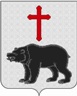 АДМИНИСТРАЦИЯ МУНИЦИПАЛЬНОГО ОБРАЗОВАНИЯСЕЛЬСКОЕ ПОСЕЛЕНИЕ «МЕДВЕДЕВО»РЖЕВСКОГО РАЙОНА ТВЕРСКОЙ ОБЛАСТИПОСТАНОВЛЕНИЕ28.09.2020г.                                                                                                                      № 23Об утверждении  прогноза социально-экономического развития муниципального образования  сельское поселение «Медведево» Ржевского  районаТверскойобласти на среднесрочный период 2021 год и на период до 2023 годаВ соответствии с пунктом 3 статьи 173 Бюджетного кодекса Российской Федерации,  решением Совета  депутатов сельского поселения «Медведево» Ржевского района Тверской области    от   25.09.2017  года № 79 «Об утверждении Положения о бюджетном процессе в муниципальном образовании сельское поселение «Медведево» Ржевского района  Тверской области» и Постановлением  администрации муниципального образования сельское поселение «Медведево» Ржевского района Тверской области от 01.06.2017 года № 17 «Об утверждении Порядка разработки прогноза социально-экономического развития сельского поселения «Медведево» Ржевского района Тверской области на очередной финансовый год и плановый период», Администрация сельского поселения «Медведево»ПОСТАНОВЛЯЕТ:              1. Утвердить прогноз социально-экономического развития муниципального образования сельское поселение «Медведево» Ржевского района Тверской области  на 2021 год и на период до 2023 года (далее - среднесрочный прогноз) (прилагается).2. Администрации сельского поселения «Медведево» Ржевского района Тверской при разработке проекта бюджета на 2021 год и на плановый период 2022 и 2023 годов руководствоваться основными показателями среднесрочного прогноза. 3. Контроль за исполнением настоящего постановления оставляю за собой.4. Настоящее постановление подлежит обнародованию в установленном порядке и размещению на официальном сайте в информационно-телекоммуникационной сети Интернет (http://Медведево.ржевский-район.рф)5. Настоящее постановление вступает в силу со дня его подписания.Глава сельского поселения «Медведево»                                                   Д.А.СамаринПриложение к Постановлению администрациисельского поселения «Медведево» Ржевского района Тверской области от 28.09.2020г. № 23Прогноз  социально-экономического развития муниципального образования сельское поселение «Медведево» Ржевского района   Тверской области на 2021 год и на период до 2023 годаПрогноз  социально-экономического развития муниципального образования сельское поселение «Медведево» Ржевского района   Тверской области на 2021 год и на период до 2023 года (далее - среднесрочный прогноз) разработан в соответствии с Законодательством Российской Федерации и Законодательством Тверской области.Правовой основой для его разработки являются:-Бюджетный кодекс Российской Федерации;-Закон Тверской области от 15.07.2015 №66-ЗО «О стратегическом планировании в Тверской области;-ПостановлениеГлавы администрации муниципального образования сельское поселение «Медведево» Ржевского района Тверской области от 01.06.2017г года № 17 «Об утверждении Порядка разработки прогноза социально-экономического развития сельского поселения «Медведево» Ржевского района Тверской области на очередной финансовый год и плановый период»;Прогноз социально-экономического развития муниципального  образования сельское поселение «Медведево» Ржевского района Тверской области на 2021 год и на период до 2023 года (далее среднесрочный прогноз ) относится к документам стратегического планирования в муниципальном образовании сельское поселение «Медведево» Ржевского района Тверской области. Он определяет направления и ожидаемые результаты социально-экономического развития сельского поселения  в среднесрочной перспективе.При разработке среднесрочного прогноза учтены предложения по прогнозным параметрам исполнительных органов государственной власти Тверской области, территориальных органов федеральных органов государственной власти .      Среднесрочный прогноз разработан на вариативной основе и базируется на результатах комплексного анализа тенденций экономических и социальных процессов, происходящих в сельском поселении «Медведево». Основной целью социально-экономического прогноза является улучшение качества жизни населения, развитие малого и среднего бизнеса, формирование достойных условий жизниДемографические показателиДинамика общей численности населения отражает закономерности в тенденциях формирования его возрастной структуры и естественного воспроизводства населения в общем по России, а также в значительной мере зависит от направленности и объемов миграционного движения населения, сложившихся в сельском поселении «Медведево» и в Ржевском районе в целом.Численность  населения  муниципального  образования сельское поселение «Медведево» Ржевского района Тверской области  на   1 января 2019 года составила 1318 человек, на начало 2020 года численность составила 1246 человек.Анализируя раздел «Демография» можно проследить ежегодное сокращение среднегодовой численности постоянного населения муниципального образования сельское поселение «Медведево» Ржевского района Тверской области. Такая тенденция связана в основном за счет  естественной убыли жителей сельского поселения «Медведево» (смертность превышает рождаемость). Так, например, естественная убыль в 2018 году составила 25 человек, в 2019 году – 72 человека. Также на сокращение среднегодовой численности постоянного населения влияет миграционный отток.Миграция населения  сельского поселения «Медведево» Ржевского района в 2018 году следующая: количество прибывшего населения 24 человек, число выбывших- 79 человек. В 2019 году тенденция миграционного оттока сохраняется: количество прибывшего населения 46 человек, число выбывших- 118 человек.Численность населения в сельском поселении «Медведево» снижается  за счет миграции, данное обстоятельство обусловлено миграцией трудового населения из сельского поселения в районный центр и в областной, поэтому  количество населения в трудоспособном возрасте будет ежегодно сокращаться.  В сельском поселении «Медведево» прогнозируется рост численности населения в возрасте моложе и старше трудоспособного. За счет роста рождаемости в предыдущие годы будет стабильным численность детей дошкольного возраста. Вследствие роста численности населения в пенсионном возрасте потребуются дополнительные финансовые расходы государства на выполнение социальных обязательств по пенсионному и социальному обеспечению, так и на увеличение расходов, связанных с оказанием качественной медицинской помощи.Дорожное хозяйство           Основой дорожного хозяйства муниципального образования сельское поселение «Медведево»  является сеть автомобильных дорог общего пользования с твердым и грунтовым покрытием. Согласно утвержденному перечню общая протяженность автомобильных дорог общего пользования в 2019 году составила 39,134  км, в том числе с твердым покрытием  – 4,6 км, грунтовым  – 34,5 км. Значительная часть существующей улично- дорожной сети по своим техническим параметрам не отвечает требованиям организации уличного движения. В связи с планированием финансирования на капитальный ремонт в 2021-2023 годах, протяженность автомобильных дорог общего пользования местного значения, не отвечающих требованиям, позволит улучшить показатели и к 2023 году достичь максимального значения. Для осуществления дорожной деятельности в части содержания и ремонта автомобильных дорог местного значения в границах сельского поселения «Медведево» проводится  комплекс мероприятий по обеспечению надлежащего содержания и ремонта автомобильных дорог, что приводит к повышению безопасности дорожного движения и профилактики возникновения очагов аварийности. В связи с длительным сроком эксплуатации дорог, находящихся в границах населенных пунктов сельского поселения «Медведево» , без надлежащего содержания, проведения капитального ремонта, увеличением интенсивности движения транспорта, износа дорожного покрытия, вследствие погодно-климатических условий возникает необходимость модернизации, реконструкции и капитального ремонта дорог.Малое предпринимательство Структура предпринимательства по видам экономической деятельности в течение ряда лет остается практически неизменной: основная часть малых и средних предприятий сконцентрирована в сфере торговли.     На территории сельского поселения «Медведево» - 1 магазин и 6 торговых павильонов.                                               СтроительствоВведено жилья в 2019 году - 602 кв. м., что выше  к уровню прошлого года, это связано  с массовым оформлением земельных участков под ИЖС, завершением строительства и оформлением построенных домов.                                           Труд и занятостьСреднегодовая численность занятых в экономике за 2018 год составила– 0,100 тыс. чел., в 2019 году- 0,106 тыс.чел.В последующие годы показатели прогнозируются с незначительной положительной динамикой.  Финансы (сводный финансовый баланс территории)Налогооблагаемая прибыль по  сельскому поселению «Медведево» Ржевского района Тверской области на 2021-2023  годы рассчитана отдельно по «собственным» налогоплательщикам и филиалами юридических лиц расположенных на территории сельского поселения «Медведево» Ржевского района.      Налогооблагаемая прибыль за 2020 год в разрезе видов деятельности определяется на основании формы налоговой отчетности № 1-НОМ по состоянию на 01.01.2021 г. и индексов-дефляторов по соответствующему виду экономической деятельности, разработанных Министерством экономического развития Российской Федерации.       Стоимость имущества, подлежащего налогообложению, на 2021-2023 годы рассчитана  консолидированно по «самостоятельным» налогоплательщикам и филиалам юридических лиц, расположенным на территории муниципального образования сельское поселение «Медведево» Ржевского района Тверской области                                                      Развитие социальной сферы      Социальная сфера – это совокупность отраслей, предприятий, организаций, непосредственным образом связанных  и определяющих образ и уровень жизни людей ,их благосостояние и потребление. К социальной сфере относится ,прежде всего, сфера услуг, образования, культура, здравоохранение.  В сельском поселении «Медведево»  в 2020 учебном году функционировали 1 муниципальная  общеобразовательная   неполно средняя школа с численностью обучающихся 32 человек  и 2 дошкольные группы с общим количеством воспитанников-19 человек.  В 2021 и плановых периодах прослеживается тенденция увеличения количества детей в данных учреждениях.В очередном финансовом году увеличение  дошкольных образовательных  учреждениями   и общеобразовательных учреждений не предвидится. На территории сельского поселения «Медведево» в 2019 году функционировало  МБУ КДЦ сельского поселения «Медведево», Курьяновский СДК (филиал), Осугский СДК(филиал), Пятницкий СДК (филиал), МУК «МЦБ Ржевского района»- библиотека в д.Курьяново (филиал), библиотека в д.Медведево (филиал), библиотека Пятницкое (филиал), библиотека в п.Осуга (филиал). В 2020 году количество учреждений  не сократилось.  МБУ  КДЦ сельского поселения «Медведево» Ржевского района и МУК «МЦБ Ржевского района», работают совместно с образовательными учреждениями по организации пришкольных лагерей и летних площадок. В летний период продолжается работа кружков и клубов по интересам. Библиотеки ведут работу по следующим направлениям: краеведческое, литературное, эстетическое, экологическое и патриотическое воспитание молодежи.Развитие физической культуры и спорта в сельском поселении «Медведево» является одним из основных направлений социальной политики, направленной на развитие массовой физической культуры, сорта, пропаганды здорового образа жизни .На территории сельского поселения «Медведево» оборудованы две спортивные площадки в п.Осуга и д.Замятино, ул.Молодежная. Оборудована детская площадка в д.Медведево.Основные показатели прогноза  социально-экономического развития муниципального образования сельское поселение «Медведево» Ржевского района  Тверской области на 2020 год и на период до 2022 годаПоказателиЕдиница измерения2018 год оценка2019 год оценка2020 год прогноз2021 годпрогноз2022прогноз2023прогноз Демографические показателиЧисленность  населения (на начало года) - всегочеловек137313181267126712671267в % к предыдущему году98,496,096,1100100100Число родившихсячеловек10610101010Число умершихчеловек253625252525Число прибывшихчеловек244656565656Число выбывшихчеловек7911875757575Дорожное хозяйство Протяженность автомобильных дорог общего пользования местного значения, всегокм39,13439,13439,13439,13439,13439,134в том числе с твердым покрытиемкм4,64,64,64,64,64,6в том числе с грунтовым покрытиемкм34,53434,53434,53434,53434,53434,534Малое предпринимательствоКоличество предпринимателей без образования юридического лица (ПБОЮЛ), всего               человек343535353535Налоговая база для исчесления единого сельскохозяйственного налога и индивидуальным предпринимателям без образования юридического лица, перешедшим на уплату единого сельскохозяйственного налогатыс.руб404142434545СтроительствоВвод в действие жилых домовкв. м общей площади166602,0700,0700,0700,0700,0Индекс физического объема% к предыдущему году362,6116,3100100100Труд и занятостьСреднегодовая численность занятых в экономике тыс. человек0,1000,1060,1110,1130,1130,114Среднесписочная численность работников организаций  - всего:тыс. человек0,0720,0730,0730,0740,0740,074Среднесписочная численность работников, занятых в муниципальных учреждениях – всего:тыс.человек0,0530,0530,0530,0530,0530,053Среднесписочная численность работников, занятых в государственных учреждениях, всего:тыс.человек0,0030,0030,0020,0020,0020,002Среднесписочная численность работников, занятых во внебюджетной сферетыс.человек0,0160,0170,0180,0190,0190,019Фонд начисленной заработной платы всех работников  - всего:млн.  рублей22,04623,33219,76620,03720,13720,524Финансы (сводный финансовый баланс территории)Стоимость имущества, всего по муниципальному образованиюмлн.  рублей2731,0902731,0902731,0902731,0902731,0902731,090Стоимость имущества, подлежащего налогообложению, по муниципальному образованию за январь-декабрь без учета стоимости имущества в отношении железнодорожных путей общего пользования, магистральных трубопроводов, линий энергопередачи, а также сооружений, являющихся неотъемлемой технологической частью указанных объектовмлн.  рублей2569,3152569,3152569,3152569,3152569,3152569,315Развитие социальной сферыЧисленность детей в  дошкольных  образовательных учрежденияхдетей161618202020Численность  учащихся в дневных общеобразовательных школахчеловек473235353535Среднегодовая численность детей в возрасте 0-17, в т.ч численность детей одиноких родителейтыс.человек0,1570,1570,1560,1560,1550,155Численность врачей всех специальностей человек344444    общедоступными библиотекамиучрежд. 444444     учреждениями культурно-досугового типаучрежд. 444444